BAB IIIOBJEK DAN METODE PENELITIAN3.1 	Objek Penelitian	3.1.1 Visi dan Misi A. Visi	Menurut Peraturan Menteri Dalam Negeri No. 54 Tahun 2010 Tentang Pelaksanaan Peraturan Pemerintah Nomor 8 Tahun 2008 Tentang Tahapan, Tatacara, Penyusunan, Pengendalian Dan Evaluasi Pelaksanaan Rencana Pembangunan Daerah, definisi Visi adalah rumusan umum mengenai keadaan yang diinginkan pada akhir periode perencanaan.	Visi yang disepakati dan ditetapkan pada Badan Kepegawaian, Pendidikan dan Pelatihan Kabupaten Sumedang, seiring dengan pelaksanaan tugas pokok  dan tidak lepas dari ruang lingkup Visi Pemerintah Kabupaten Sumedang mecerminkan apa yang ingin dicapai oleh Pemerintah Kabupaten Sumedang. Visi tersebut adalah :“TERWUJUDNYA APARATUR SIPIL NEGARA KABUPATEN SUMEDANG YANG KOMPETEN PADA TAHUN 2018”.	Penjelasan dari visi tersebut adalah terwujudnya Aparatur Sipil Negara Kabupaten Sumedang  yang memiliki nilai kecerdasan, mempunyai nilai kemandirian, keluhuran budi pekerti, karakter yang handal yang mampu menjawab tantangan akan tuntutan pelayanan publik yang lebih baik sehingga dapat tercapai pada tahun  2018.	Nilai-nilai yang terkandung dalam Visi:	Kecerdasan: Setiap ASN Kabupaten Sumedang harus mempunyai kemampuan untuk mendapatkan dan menerapkan pengetahuan, sehingga mampu berfikir dalam menyelesaikan masalah, mampu mengubah sesuatu yang buruk menjadi sesuatu yang positif didalam melaksanakan tugasnya.	Kemandirian : Setiap ASN Kabupaten Sumedang harus mampu bertindak sesuai keadaan dalam stuasi dan lingkungan kerjanya dengan penuh inisiatif, kreatif, percaya diri, mampu mempengaruhi lingkungan dan mampu memutuskan dan mengerjakan pekerjaan tugasnya dan dapat bertanggungjawab  terhadap segala keputusan yang telah diambil melalui berbagai pertimbangan yang ddiambil sebelumnya.	Budi pekerti yang luhur :Setiap ASN Kabupaten Sumedang dalam kehidupan sehari-harinya  harus  mempunyai kesadaran bagaimana manusia menjalankan kehidupannya,  perbuatan atau tingkah laku harus sesuai dengan rambu-rambu normatif yaitu  sopan santun, berdisiplin, bertanggung jawab, ikhlas, jujur dan lain sebagainya.B.  Misi	Badan Kepegawaian Pendidikan dan Pelatihan Kabupaten Sumedang mempunyai misi:Meningkatkan dan mengembangkan pendidikan dan pelatihan aparatur sipil negara berbasis kompetensi;Meningkatkan penataan dan penempatan aparatur sipil negara sesuai kompetensinya;Meningkatkan disiplin dan kinerja aparatur sipil negara;Meningkatkan pelayanan administrasi kepegawaian aparatur sipil negara yang didukung oleh data dan informasi yang akurat.3.1.2	Struktur Organisasi, Tugas, dan Fungsi Struktur organisasi Badan Kepegawaian Pendidikan dan Pelatihan Kabupaten Sumedang berdasarkan pada Peraturan Daerah Kabupaten Sumedang Nomor 9 Tahun 2014 tentang Pembentukan Organisasi Perangkat Daerah Kabupaten Sumedang dan Peraturan Bupati No 26 Tahun 2015 tentang uraian tugas jabatan struktural pada Badan Kepegawaian Pendidikan dan Pelatihan Kabupaten Sumedang. Dalam penyelenggaraan Badan Kepegawaian Pendidikan dan Pelatihan Kabupaten Sumedang dipimpin oleh seorang Kepala yang membawahi 1 (satu) orang Sekretaris, 4 (empat) orang Kepala Bidang, 8 (delapan) orang Kepala Sub Bidang, 3 (tiga) orang Kepala Sub Bagian, dan 2 (dua) orang pejabat fungsional arsiparis.Dalam menyelenggarakan tugas pokok, Badan Kepegawaian Pendidikan dan Pelatihan Kabupaten Sumedang mempunyai fungsi sebagai berikut : Perumusan kebijakan teknis di bidang pengadaan dan pensiun pegawai, bidang kinerja dan kepengkatan, bidang karir dan bidang pendidikan dan pelatihan.Pemberian dukungan atas penyelenggaraan urusan pemerintahan di bidang kepegawaian daerah.Pembinaan dan pelaksanaan tugas bidang kepegawaian daerah.Penyelenggaraan ketatausahaan, rumah tangga dan keuangan badan.Pelaksanaan tugas lain yang diberikan oleh Bupati sesuai dengan tugas dan fungsinya.Unsur organisasi Badan Kepegawaian Pendidikan dan Pelatihan Kabupaten Sumedang terdiri dari :Unsur pimpinan, adalah kepala.Unsur pembantu pimpinan, adalah sekretaris dan sub bagian.Unsur pelaksana adalah bidang, sub bidang, sub bagian dan kelompok jabatan fungsional.Adapun susunan organisasinya adalah sebagai berikut :KepalaSekretariat, membawahi :Sub Bagian ProgramSub Bagian Umum, Aset dan KepegawaianSub Bagian KeuanganBidang Kinerja dan karir, membawahi :Sub Bidang KinerjaSub Bidang KarirBiang Pengadaan dan Kepangkatan, membawahi :Sub Bidang PengadaanSub Bidang KepangkatanBidang Data Informasi Kepegawaian, membawahi :Sub Bidnag Data KepegawaianSub Bidang Informasi KepegawaianBidang Pendidikan dan Pelatihan, membawahi :Sub Bidang Penyelenggaraan Pendidikan dan PelatihanSub Bidang Pengembangan Pendidikan dan PelatihanStruktur organisasi Badan Kepegawaian Pendidikan dan Pelatihan Kabupaten Sumedang berdasarkan Peraturan Daerah No.9 Tahun 2014 dapat dilihat pada Gambar 3.1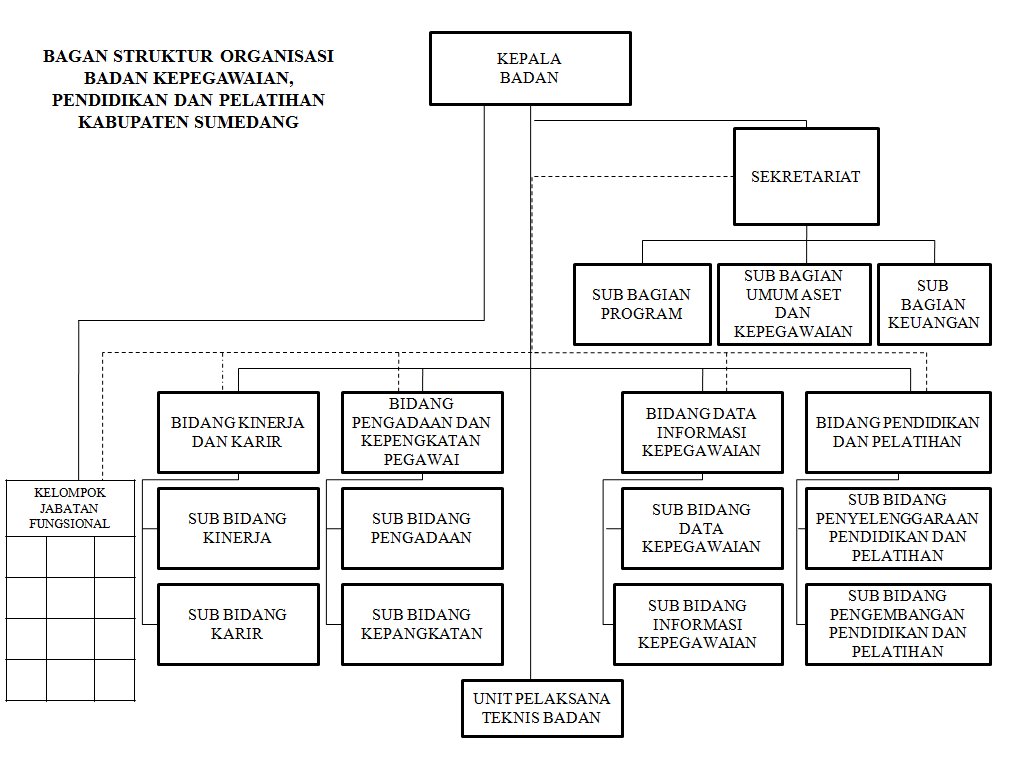 Gambar 3.1 Struktur Organisasi Badan Kepegawaian Pendidikan dan Pelatihan Kabupaten SumedangSumber : Rencana Kerja Tahun 2016 Badan Kepegawaian Pendidikan dan Pelatihan Kabupaten SumedangBerdasarkan Peraturan Bupati Nomor 26 Tahun 2015 Tentang Uraian Tugas Jabatan Struktural Pada Badan Kepegawaian, Pendidikan, dan Pelatihan Kabupaten Sumedang, maka yang menjadi tugas pokok dari setiap bagian bidang adalah sebagai berikut :Kepala Badan Kepegawaian, Pendidikan, dan Pelatihan mempunyai tugas membantu Bupati dalam melaksanakan fungsi dan tugas pembantuan dibidang kepegawaian, pendidikan, dan pelatihan. Urain tugas Kepala Badan Kepegawaian, Pendidikan, dan Pelatihan adalah sebagai berikut :Mengendalikan kegiatan yang berkaitan dengan ketatausahaan, rumah tangga, keuangan dan kepegawaian Badan Kepegawaian, Pendidikan, dan PelatihanMenetapkan pengangkatan, pemindahan, dan pemberhentian pegawai ASN dan pembinaan manajemen ASNMenetapkan kebutuhan jumlah dan jenis jabatan PNS, pengadaan, pangkat dan jabatan, mutasi sesuai dengan prosedur yang ditetapkan dengan peraturan perundang-undanganMenetapkan pemberhentian PNS dan PPPK sesuai dengan ketentuan peraturan perundang-undanganMengendalikan pelayanan administrasi dalam pengangkatan, pemindahan dan pemberhentian dalam dan dari jabatan administrasi, jabatan fungsional dan jabatan pimpinan tinggiMengendalikan penetapan gaji, tunjangan dan kesejahteraan, PNS dan PPPK sesuai dengan ketentuan peraturan perundang-undanganMengendalikan penyelenggaraan manajemen PNS dan PPPKMenetapkan pengelolaan sistem informasi ASNMenetapkan surat tugas belajar, izin belajar dan pencantuman gelar sesuai dengan peraturan perundang-undanganMenetapkan pemberian pertimbangan atas penanganan pelanggaran disiplin PNS dan PPPKMenetapkan sistem penilain kriteria PNS dan PPPK, pola karir dan pengembangan karir PNSMenetapkan standar operasional prosedur pendidikan dan pelatihan PNSMenetapkan kebutuhan pendidikan dan pelatihan prajabatan, kepemimpinan, fungsional dan teknisMelaksanakan tugas lain sesuai dengan tugas pokok dan bidang tugasnyaSekretarisSekretaris mempunyai tugas pokok membantu Kepala Badan dalam melaksanakan kegiatan bidang ketatausahaan, kepegawaian, sarana kerja, keuangan dan rencana kerja badan. Uraian tugas Sekretaris adalah sebagai berikut :Merumuskan rancangan usulan kebutuhan, penempatan, pengangkatan, pembinaan, pemindahan, pemberhentian dan administrasi pegawai pada badanMerumuskan dan menyelenggarakan kegiatan ketatausahaan dan kearsipan badanMerumuskan kegiatan humas dan protokol badanMerumuskan rencana kerja dan anggaran badanMerumuskan dan menyelenggarakan administrasi keuangan dan perbendaharaan badanMerumuskan dan menyelenggarakan kebutuhan sarana kerja badanMerumuskan dan menyelenggarakan pengelolaan aset badanMerumuskan laporan kegiatan/kinerja badanMelaksanakan tugas lain sesuai dengan tugas pokok dan bidang tugasnyaDalam melaksanakan tugasnya Sekretaris dibantu oleh Kepala Sub Bagian Umum, Aset dan Kepegawaian, Kepala Sub Bagian Program dan Kepala Sub Bagian Keuangan.Sub Bagian ProgramKepala Sub Bagian Program mempunyai tugas pokok membantu Sekretaris dalam melaksanakan kegiatan perumusan program kerja dan pelaporan Badan Kepegawaian, Pendidikan, dan Pelatihan. Untuk melaksanakan tugas pokok sebagaimana dimaksud uraian tugas Kepala Sub Bagian Program adalah sebagai berikut :Menyusun rencana dan program kerja badanMelaksanakan koordinasi penyusunan rencana dan program kerja dengan sub unit kerja lain di lingkungan badanMenyusun rencana strategis dan rencana kerja badanMenyusun laporan kegiatan/kinerja badanMelaksanakan tugas lain sesuai dengan tugas pokok dan bidang tugasnya.Sub Bagian Umum, Aset dan KepegawaianKepala Sub Bagian Umum, Aset dan Kepegawaian mempunyai tugas pokok membantu Sekretaris dalam melaksanakan kegiatan ketatausahaan, kepegawaian dan sarana kerja badan. Untuk melaksanakan tugas pokok sebagaimana dimaksud uraian tugas Kepala Sub Bagian Umum, Aset dan Kepegawaian adalah sebagai berikut :Menyusun rancangan usulan kebutuhan, penempatan, pengangkatan, pembinaan, pemindahan dan pemberhentian pegawai serta melaksanakan administrasi kepegawaian badanMenyusun dan melaksanakan kegiatan tata usaha dan kearsipan badanMerumuskan dan mengendalikan kebutuhan sarana dan prasarana rumah tangga badanMenyusun dan melaksanakan pengelolaan aset dan penetausahaan aset badanMenyusun bahan koordinasi kebutuhan sarana dan prasarana rumah tangga dinas dengan sub unit kerja lain di lingkungan badanMenyusun dan melaksanakan kegiatan humas dan protokol badanMelaksanakan tugas lain sesuai dengan tugas pokok dan bidang tugasnyaSub Bagian KeuanganKepala Sub Bagian Keuangan mempunyai tugas pokok membantu Sekretaris dalam melaksanakan kegiatan pengelolaan administrasi keuangan dan perbendaharaan badan. Untuk melaksanakan tugas pokok sebagaimana dimaksud, uraian tugas Sub Bagian Keuangan adalah sebagai berikut :Menyusun rencana dan program kerja pengelolaan administrasi keuangan dan perbendaharaan badanMelaksanakan penatausahaan keuanga badanMelaksanakan laporan keuangan badanMelaksanaakan koordinasi pengelolaan administrasi keuangan dan perbendaharaan dengan sub unit kerja lain di lingkungan badanMelaksanakan tugas lain sesuai dengan tugas pokok dan bidang tugasnyaKepala Bidang Kinerja dan KarirKepala Bidang Kinerja dan Karir mempunyai tugas pokok membantu Kepala Badan dalam melaksnakan kegiatan bidang kinerja dan karir. Uraian tugas Kepala Bidang Kinerj dan Karir adalah sebagai berikut :Merumuskan prosedur penilaian kinerja dan perlindungan bagi PNS dan PPPKMenyelenggarakan penilaian kinerja PNS dan PPPKMenyelenggarakan pemberian penghargaan atas prestasi kerja dan sanksi atas pelenggaran disiplin serta kode etik PNSMenyelenggarakan pembinaan dan proses prmbrtisn izin dan/atau rekomendasi perkawinan dan perceraian PNS dan PPPKMenyelenggarakan proses pemberian izin cuti PNS dan PPPKMenyelenggarakan pembinaan dan budaya kerja PNS dan PPPKMenyelenggarakan proses pemberian perlindungan bagi PNS dan PPPK sesuai peraturan perundang-undanganMerumuskan standar operasional prosedur pengembangan karir pejabat pimpinan tinggi, pejabat administrasi, pejabat fungsional dan kepala sekolahMenyelenggarakan proses pengangkatan, pemberhentian dan pemindahan PNS dalam jabatan pimpinan tinggi, jabatan administrasi, jabatan fungsional, dan kepala sekolahMenyelenggarakan fasilitas uji kompetensi PNS dan PPPKmenyelenggarakan pelaksanaan pelantikan dan pengambilan sumpah jabatan pimpinan tinggi, jabatan administrasi jabatan fumgsional dan jabatan kepala sekolahmelaksanakan tugas lain sesuai dengan tugas pokok dan bidang tugasnyaDalam pelaksanaan tugasnya Kepala Bidang Kinerja dan Karir dibantu oleh Kepala Sub Bidang Kinerja serta Kepala Sub Bagian Karir.Sub Bidang KinerjaKepala Sub Bidang Kinerja mempunyai tugas pokok membantu Kepala Bidang dalam melaksanakan kegiatan bidang kinerja pegawai. Untuk melaksanakan tugas pokok sebagaimana dimaksud, uraian tugas Kepala Sub Bidang Kinerja adalah sebagai berikut :Menyusun prosedur penilaian kinerja dan perlindungan bagi PNS dan PPPKMelaksanakan penilaian kinerja PNS dan PPPKMelaksanakan pemberian penghargaan atas prestasi kerja dan sanksi atas pelanggaran disiplin serta kode etik PNSMelaksanakan pembinaan dan proses pemberian izin dan/atau rekomendasi perkawinan dan percerian PNS dan PPPKMelaksanakan proses pemberian izin cuti PNS dan PPPKMelaksanakan pembinaan dan budaya kerja PNS dan PPPKMelaksanakan proses pemberian perlindungan bagi PNS dan PPPK sesuai peraturan perundang-undanganMelaksanakan tugas lain sesuai dengan tugas pokok dan bidang tugasnyaSub Bidang KarirKepala Sub Bidang Karir mempunyai tugas pokok membantu Kepala Bidang dalam melaksanakan kegiatan bidang karir pegawai. Untuk melaksanakan tugas pokok sebagaimana dimaksud, uraian tugas Kepala Sub Bidang Karir adalah sebagai berikut :Menyusun standar operasional prosedur pengembangan karir pejabat pimpinan tinggi, pejabat administrasi, pejabat fungsional dan kepala sekolahMelaksanakan proses pengangkatan, pemberhentian dan pemindahan PNS dalam jabatan pimpinan tinggi, jabatan administrasi, jabatan fungsional, dan kepala sekolahMelaksanakan fasilitas uji kompetensi PNS dan PPPKMelaksanakan kegiatan pelantikan dan pengambilan sumpah jabatan pimpinan tinggi, jabatan administrasi, jabatan fungsional dan kepala sekolahMelaksanakan tugas lain sesuai dengan tugas pokok dan bidang tugasnyaKepala Bidang Pengadaan dan KepangkatanKepala Bidang Pengadaan dan Kepengkatan Pegawai mempunyai tugas pokok membantu Kepala Badan dalam melaksanakan kegiatan bidang pengadaan dan kepangkatan pegawai. Uraian tugas Kepala Bidang Kinerja dan Kepangkatan adalah sebagai berikut :Menyelenggarakan penyusunan dan penetapan kebutuhan PNS dan PPPKMenyelenggarakan proses pengadaan PNS dan PPPKMenyelenggarakan pelaksanaan pengujian kesehatan CPNSMenyelenggarakan proses peningkatan status CPNS menjadi PNSMenyelenggarakan pelaksanaan sumpah janji PNSMenyelenggarakan proses pension PNS dan pemutusan hubungan perjanjian kerja PPPKMenyelenggarakan pemberhentian PNS dan PPPKPenyelenggaraan proses jaminan pension dan jaminan hari tua PNSMenyelenggarakan pelayanan pembantuan kartu pegawai, kartu istri/suami, jaminan pensiun hari tua bagi PNS sesuai peraturan perundang-undanganMenyelenggarakan mutasi PNSMenyelenggarakan kenaikan pangkat PNSMenyelenggarakan ujjian dinas dan ujian kenaikan pangkat penyesuain ijazah bagi PNSMenyelenggarakan penilaian kredit bagi jabatan fungsionalMenyelenggarakan fasilitas seleksi penerimaan calon praja IPDNMelaksanakan tugas lain sesuai dengan tugas pokok dan bidang tugasnyaDalam pelaksanaan tugasnya Kepala Bidang Pengadaan dan Kepangkatan dibantu oleh Kepala Sub Bidang Pengadaan dan Kepala Sub bidang kepangkatan.Sub Bidang PengadaanKepala Sub Bidang Pengadaan mempunyai tugas pokok membantu kepala Bidang dalam melaksanakan kegiatan bidang pengadaan pegawai. Untuk melaksanakan tugas pokok sebagaimana dimaksud, uraian tugas Kepala Sub Bidang Pengadaan adalah sebagai berikut :Melaksanakan penyusunan dan penetapan kebutuhan PNS dan PPPKMelaksanakan proses pengadaan PNS dan PPPKMelaksanakan pelaksanaan pengujian kesehatan CPNSMelaksanakan proses peningkatan status CPNS menjadi PNS Melaksanakan sumpah janji PNSMelaksanakan pelayanan pembuatan kartu pegawai, kartu istri/suami, jaminan pensiun dan jaminan hari tua bagi PNS sesuai peraturan perundang-undanganMelaksanakan fasilitas seleksi penerimaan calon praja IPDNMelaksanakan tugas lain sesuai dengan tugas pokok dan bidang tugasnyaSub Bidang KepangkatanKepala Sub Bidang Kepangkatan mempunyai tugas pokok membantu Kepala Bidang dalam melaksanakan kegiatan bidang mutasi pegawai. Untuk melaksanakan tugas pokok sebagaimana dimaksud, uraian tugas Kepala Sub Bidang Kepangkatan adalah sebagai berikut :Melaksanakan mutasi PNSMelaksanakan kenaikan pangkat PNSMelaksanakan ujian dinas dan ujian kenaikan pangkat penyesuaian ijazahMelaksanakan penilain angka kredit bagi jabatan fungsionalMelaksanakan proses pensiun PNS dan pemutusan hubungan perjanjian kerja PPPKMemproses pemberhentian PNS dan CPNSMelaksanakan proses jaminan pensiun dan jaminan hari tua PNSMelaksanakan tugas lain sesuai dengan tugas pokok dan bidang tugasnya.Bidang Data Informasi KepegawaianKepala Bidang Data Informasi Kepegawaian mempunyai tugas pokok membantu Kepala Badan dalam melaksanakan kegiatan bidang data informasi kepegawaian. Uraian tugas kepala bidang data informasi kepegawaian adalah sebagai berikut :Merumuskan prosedur pengelolaan sistem informasi ASNMenyelenggarakan integrasi pengelolaan dan kepegawaian menjadi sistem informasi ASNMenyelenggarakan pemutakhiran data dan informasi kepegawaian sebagai input sistem informasi ASNMenyelenggarakan sosialisasi peraturan perundang-undangan dan produk hukum pemerintah daerah tentang ASNMenyelenggarakan pelayanan permintaan data dan informasi kepegawaianMenyelenggarakan koordinasi dengan lembaga/instansi terkait di bidang data dan informasi Melaksanakan tugas lain sesuai dengan tugas pokok dan bidang tugasnyaDalam pelaksanaan tugasnya Kepala Bidang Data Informasi Kepegawaian dibantu oleh Kepala Sub Bidang Data Kepegawaian dan Kepala Sub Bidang Informasi Kepegawaian.Sub Bidang Data KepegawaianKepala Sub Bidang Data Kepegawaian mempunyai tugas pokok membantu Kepala Bidang karir dalam melaksanakan kegiatan bidang data kepegawaian. Untuk melaksanakan tugas pokok sebagaimana dimaksud, uraian tugas Kepala Sub Bidang Data Kepegawaian adalah sebagai berikut :Melaksanakan pengembangan sistem informasi ASNMelaksanakan pengembangan jejaring kerjasama pengelola data kepegawaian dengan satuan kerja perangkat daerah lainnyaMelaksanakan pemutakhiran data kepegawaian menjadi informasi kepegawaianMenyususn daftar urut kepangkatan pemerintah daerahMelaksanakan pelayanan informasi kepegawaian secara periodik kepada lembaga/instansi terkaitMelaksanakan tugas lain sesuai dengan tugas pokok bidang tugasnyaSub Bidang Informasi KepegawaianKepala Sub Bidang Informasi Kepegawaian mempunyai tugas pokok membantu Kepala Bidang dalam melaksanakan kegiatan bidang informasi kepegawaian. Untuk melaksanakan tugas pokok sebagaimana dimaksud, uraian tugas Kepala Sub Bidang Informasi Kepegawaian adalah sebagai berikut :Melaksanakan sosialisasi peraturan perundang-undangan dan produk hukum pemerintah daerah tentang kepegawaianMeleksanakan pelayanan informasi kepegawaian dan tata naskah kepegawaianMelaksanakan sosialisasi informasi kepegawaian secara periodik dalam papan informasi, leaflet, surat atau media informasi lainnyaMelaksanakan tugas lain sesuai dengan tugas pokok dan bidang tugasnyaBidang Pendidikan dan PelatihanKepala Bidang Pendidikan dan Pelatihan mempunyai tugas pokok membantu Kepala Badan dalam melaksanakan kegiatan bidang pendidikan dan pelatihan. Uraian tugas kepala bidang pendidikan dan pelatihan adalah sebagai berikut :Merumuskan kebijakan peningkatan kapasitas aparatur dan program pendidikan kedinasanMerumuskan kebutuhan diklat aparaturMerumuskan pengembangan diklat aparaturMenyelenggarakan fasilitas diklat aparaturMerumuskan calon peserta diklat aparaturMerumuskan kerjasama diklat aparatur dengan lembaga diklat yang terakreditasiMenyelenggarakan evaluasi pelaksanakan diklat aparaturMenyelenggarakan analisa dan evaluasi pendidikan dan pelatihan aparaturMerumuskan kebijakan pemberian izin belajar dan tugas belajar bagi PNSMelaksanakan tugas lain sesuai dengan tugas pokok dan bidang tugasnyaDalam pelaksanaan tugasnya Kepala Bidang Pendidikan dan Pelatihan dibantu oleh Kepala Sub Bidang Penyelenggaraan Pendidikan dan Pelatihan serta Kepala Sub Bidang Pengembangan Pendidikan dan Pelatihan.Sub Bidang Penyelenggaraan Pendidikan dan PelatihanKepala Sub Bidang Penyelenggaraan Pendidikan dan Pelatihan mempunyai tugas pokok membantu Kepala Bidang Pendidikan dan Pelatihan dalam melaksanakan kegiatan bidang penyelenggaraan pendidikan dan pelatihan. Untuk melaksanakan tugas pokok sebagaimana dimaksuda pada uraian tugas Kepala Sub Bidang Penyelenggaraan Pendidikan dan Pelatihan adalah sebagai berikut :Menyusun rencana kegiatan penyelenggaraan diklat jabatan, prajabatan, fungsional dan teknisMenyusun data diklat jabatan, prajabatan, fungsional dan teknisMenyiapkan bahan kerjasama kediklatan dengan lembaga diklat yang terakreditasiMenyusun bahan pengiriman dan penyelenggaraan diklat jabatn, prajabatan, fungsional dan teknisMenyusun calon peserta pendidikan dan pelatihan jabatan, prajabatan, fungsional dan teknisMelaksanakan fasilitas calon peserta diklat jabatan, prajabatan, teknis dan fungsionalMelaksanakan tugas lain sesuai dengan tugas pokok dan bidang tugasnyaSub Bidang Pengembangan Pendidikan dan PelatihanKepala Sub Bidang Pengembangan Pendidikan dan Pelatihan mempunyai tugas pokok membantu Kepala Bidang dalam melaksanakan kegiatan bidang pengembangan pendidikan dan pelatihan. Untuk melaksanakan tugas pokok sebagaimana dimaksud, uraian tugas Kepa Sub Bidang Pengembangan Pendidikan dan Pelatihan adalah sebagai berikut :Menyusun bahan penyelenggaraan kegiatan analisis kebutuhan diklatMenyusun bahan evaluasi diklatMenyusun bahan pedoman diklatMenyusun bahan petunjuk teknis pengkajian dan pengembangan pendidikan dan pelatihanMenyusun bahan perumusan kebijakan tentang pemberian izin belajar dan tugas belajar bagi PNSMelaksanakan tugas lain sesuai dengan tugas pokok dan bidang tugasnyaJabatan FungsionalJabatan fungsional merupakan kedudukan yang menunjukkan tugas, tanggungjawab, wewenang dan hak seseorang Pegawai Negeri Sipil dalam suatu satuan organisasi yang dalam pelaksanaan tugasnya didasarkan pada keahlian dan keterampilan tertentu serta bersifat mandiri. Pada Badan Kepegawaian, Pendidikan dan Pelatihan Kabupaten Sumedang terdapat 2 (dua) orang pejabat fungsional arsiparis yang memiliki tugas di dalam mengelola bidang kearsipan.3.1.3 	Data Pegawai Data pegawai Badan Kepegawaian Pendidikan dan Pelatihan Kabupaten Sumedang akan dijelaskan dalam tabel di bawah ini :Tabel 3.1 Data Pegawai Berdasarkan Golongan dan JabatanSumber : Daftar Urut Kepangkatan Badan Kepegawaian Pendidikan dan Pelatihan Kabupaten SumedangTabel 3.2 Data Pegawai Berdasarkan PendidikanSumber : Daftar Urut Kepangkatan Badan Kepegawaian Pendidikan dan Pelatihan Kabupaten SumedangGambaran Umum Penempatan dan Kinerja PegawaiGambaran Umum Penempatan Pegawai	Dasar dilaksanakan penempatan adalah dimaksudkan untuk menempatkan pegawai, sehingga pegawai yang bersangkutan memperoleh kepuasan dalam bekerja. Selain itu, penempatan juga digunakan untuk memberikan pengalaman yang luas keadaan pegawai sebagai bagian dari pengembangan pekerjaan.Berdasarkan pengamatan yang dilakukan oleh peneliti diperoleh di Badan Kepegawaian Pendidikan dan Pelatihan Kabupaten Sumedang suatu gambaran mengenai penempatan pegawai adalah penempatan pegawai belum tepat, tidak sesuai dengan latar belakang pendidikan pegawai, seperti umur pegawai di atas 50 tahun ditempatkan pada posisi pekrjaan pada bagian komputer sehingga mengakibatkan pegawai tersebut tidak optimal.Gambaran Umum Kinerja Pegawai	Kinerja merupakan suatu hasil kerja yang dihasilkan oleh seorang pegawai diartikan untuk mencapai tujuan yang diharapkan. Kinerja pada dasarnya adalah hasil pekerjaan pegawai yang berdasar pada tujuan organisasi, harapan organisasi tentunya memiliki pegawai yang mampu menyelesaikan pekerjaannya dengan baik dan profesional sesuai dengan beban tugas dan tanggungjawabnya masing-masing sehingga dapat mencapai target organisasi.	Berdasarkan pengamatan yang dilakukan oleh peneliti di Badan Kepegawaian Pendidikan dan Pelatihan Kabupaten Sumedang suatu gambaran mengenai kinerja pegawai adalah para pegawai menyelesaikan pekerjaannya sesuai dengan jumlah pekerjaan yang diberikan dan tepat sasaran, walaupun dalam segi waktu masih ada pegawai yang belum dapat menyelesaikan pekerjaannya sesuai dengan target waktu yang telah ditentukan. Pegawai kurang memperhatikan ketepatan waktu, seperti waktu istirahat masuk jam 13:00 tetapi para pegawai jam 13:30 masih mengobrol santai di luar ruangan.Metode PenelitianMetode penelitian yang peneliti gunakan adalah metode analisis deskriptif. Definisi metode deskriptif analisis menurut Sugiyono (2008 : 206) yaitu: "Metode deskriptif analisis adalah statistik yang digunakan untuk menganalisis data dengan cara mendeskripsikan atau menggambarkan data yang telah terkumpul sebagaimana adanya tanpa bermaksud membuat kesimpulan yang berlaku untuk umum atau generalisasi."Operasionalisasi Variabel PenelitianSelanjutnya untuk mempermudah pembahasan maka peneliti mengemukakan definisi opersional guna menjelaskan maka variabel yang sedang diteliti. Masri dan Kuncoro (2007) mengemukakan pengertian definisi operasional bahwa: “Definisi operasional adalah unsur penelitian yang memberitahukan bagaimana cara mengukur suatu variabel, dengan kata lain definisi operasional adalah semacam petunjuk pelaksanaan bagaimana caranya mengukur suatu variabel.”Berdasarkan pengertian diatas maka dapat disimpulkan bahwa definisi operasional harus bisa diukur dan dipahami oleh orang lain. Adapun definisi operasional penelitian berdasarkan hipotesis adalah sebagai berikut:Penempatan kerja (X) adalah proses pemberian tugas dan pekerjaan kepada karyawan yang lulus seleksi untuk dilaksanakan sesuai ruang lingkup yang telah ditetapkan, serta mampu mempertanggungjawabkan segala resiko dan kemungkinan-kemungkinan yang terjadi atas tugas dan pekerjaan, wewenang serta tanggungjawab”. Menurut Sastrohadiwiryo yang dikutip Suwatno (2016:117-118), mengemukakan faktor-faktor yang perlu dipertimbangkan dalam menempatkan pegawai adalah sebagai berikut :Faktor Prestasi AkademisFaktor PengalamanFaktor Kesehatan Fisik dan MentalFaktor Status PerkawinanFaktor UsiaKinerja Pegawai (Y) adalah sesuatu yang dicapai oleh pegawai, prestasi kerja yang diperhatikan oleh pegawai, kemampuan kerja berkaitan dengan penggunaan peralatan kantor. Indikator dari kinerja pegawai Agus Dharma (2003:355) :Kuantitas KualitasKetepatan WaktuTabel 3.3Operasionalisasi Variabel BebasSumber : Sastrohadiwiryo yang dikutip Suwatno (2016:117-118)Tabel 3.4Operasionalisasi Variabel TerikatSumber : Agus Dharma (2000:154)Populasi dan RespondenPopulasi menurut Sugiyono (2008 : 115) adalah wilayah generalisasi yang terdiri atas : obyek/subyek yang mempunyai kualitas dan karakteristik tertentu yang ditetapkan oleh peneliti untuk dipelajari dan kemudian ditarik kesimpulannya. Populasi adalah keseluruhan unit observasi yang memiliki karakteristik yang sama. Populasi merupakan sekelompok orang, kejadian, atau benda yang dijadikan obyek penelitian. Secara ideal, satu penelitian harus menyelidiki seluruh elemen populasi, sehingga penelitian dapat menggambarkan keseluruhan subyek yang diteliti. Jika model penelitian ini dilakukan, maka peneliti akan memperoleh data dari semua anggota populasi. Oleh sebab itu, penelitian semacam ini disebut penelitian populasi atau sensus.Jadi, populasi bukan hanya orang, tetapi juga obyek dan benda-benda alam yang lain. Populasi juga bukan sekedar jumlah yang ada pada obyek/subyek yang dipelajari, tetapi meliputi seluruh karakteristik/sifat yang dimiliki oleh subyek atau obyek itu. Populasi dan responden penelitian yaitu pegawai Badan Kepegawaian Pendidikan dan Pelatihan Kabupaten Sumedang yang berjumlah 55 orang.Teknik Pengumpulan DataTeknik pengumpulan data yang digunakan dalama penelitian ini adalah sebagai berikut :Penelitian kepustakaan	Penelitian kepustakaan yaitu kegiatan yang dilakukan untuk memperoleh data dengan melakukan penelusuran dan penelaahan yang berhubungan dengan masalah yang diteliti dengan memahami teori-teori dan konsep dasar yang dikemukakan oleh para ahli dan referensi dari berbagai data skunder yang bersumber dari buku-buku, artikel, dokumen dan laporan yang berupa jurnal atau hasil catatan penting lainnya yang berkaitan dengan masalah penelitian.Penelitian LapanganPenelitian lapangan yaitu dengan melakukan penelitian langsung pada objek yang sedang diteliti dengann teknik-teknik sebagai berikut :Observasi non partisipan yaitu teknik pengumpulan data yang  dilakukan dengan cara mengadakan langsung ke lapangan, guna memperoleh gambaran yang tepat mengenai masalah dan  hambatan yang dihadapi serta upaya perbaikan yang diperlukan, dengan catatan peneliti tidak ikut serta dalam proses kegiatan kerja pada objek yang diteliti. Teknik pengumpulan data dan informasi yang dilakukan adalah dengan pengamatan langsung di Badan Kepegawaian Pendidikan dan Pelatihan Kabupaten Sumedang, namun peneliti tidak terlibat langsung dalam proses kerja yang dilakukan oleh Pegawai Badan Kepegawaian Pendidikan dan Pelatihan Kabupaten Sumedang.Wawancara yaitu teknik pengumpulan data dengan menggunakan metode tanya jawab secara langsung kepada responden. Dengan pedoman wawancara yang telah disiapkan sebelumnya untuk mendapatkan informasi yang diperlukan. Teknik pengumpulan data dan informasi dilakukan dengan menggunakan metode tanya jawab secara langsung kepada responden yaitu Kepala Badan Kepegawaian Pendidikan dan Pelatihan Kabupaten Sumedang.Angket yaitu teknik pengumpulan data yang dilakukan dengan cara menyebarkan angket yang didalamnya berisi pertanyaan kepada responden untuk dijawab yang disertakan alternatif jawaban guna memperoleh keterangan sehubungan dengan masalah yang diteliti di Badan Kepegawaian Pendidikan dan Pelatihan Kabupaten Sumedang. Tipe pertanyaan yang peneliti gunakan dalam angket adalah tipe pertanyaan tertutup yaitu pertanyaan yang mengharapkan jawaban singkat atau mengharapkan responden untuk memilih salah satu alternatif jawaban dari setiap pertanyaan yang telah tersedia. Teknik pengumpulan data yang digunakan dengan menyebar angket kepada responden dengan menggunakan teknik sensus yaitu seluruh pegawai Badan Kepegawaian Pendidikan dan Pelatihan Kabupaten Sumedang yang berjumlah 55 orang.Teknik Analisis DataPengujian InstrumenUntuk menjawab identifikasi masalah pertama dan kedua, yaitu Penempatan pegawai (Variabel X) dan Kinerja (Variabel Y) dengan melakukan pembagian kuesioner yang diolah dengan memakai aturan Skala Ordinal dengan teknik Likert's yang kemudian diolah dalam bentuk presentase jawaban. Berdasarkan Skala Likert's pernyataan-pernyataan tersebut mempunyai kriteria secara bobot nilai sebagai berikut :Tabel 3.5Pemberian Nilai (Skor) Skala Likert'sSumber : Sugiyono (2009 : 133), dalam buku "Metode Penelitian Bisnis"Uji ValiditasInstrumen penelitian diuji coba dengan tujuan untuk mengetahui apakah instrumen telah memenuhi persyaratan ditinjau dari segi validitas maupun dari segi reliabilitasnya. Menurut Sugiyono (2008 : 172) mendefinisikan bahwa: “Valid berarti instrumen tersebut dapat digunakan untuk mengukur apa yang seharusnya diukur”. Secara singkat dapat dikatakan bahwa validitas alat penelitian mempersoalkan apakah alat itu dapat mengukur apa yang seharusnya diukur.Analisis data yang digunakan oleh peneliti untuk pengolahan data adalah dengan menggunakan analisis korelasi Rank Sperman untuk menguji validitas data, dengan menggunakan rumus sebagai berikut :Jika terdapat data kembar                             rs = Sumber : Conover (1980) yang dikutip oleh Imas Sumiati (2006 : 55) dalam bukunya yang berjudul “Statistik”.Keterangan :rs		: koefisien korelasi rank spearman	: rank pada X untuk data ke - i	: rank pada Y untuk data ke - i		: banyaknya sampelUji ReliabilitasMenurut Sugiyono (2008 : 183), reliabilitas instrumen dapat dilakukan secara eksternal maupun internal yang dapat menunjukkan pengertian apakah sebuah instrumen pengukur adalah konsisten dari waktu ke waktu. Jadi kata kunci untuk syarat kualifikasi suatu instrumen pengukur adalah konsisten, kedudukan, atau tidak berubah-ubah.Adapun untuk mengukur atau menguji reliabilitas kuesioner dalam penelitian menggunakan rumus Metode Alpha Cronbach adalah sebagai berikut :                                             =  Dimana : 	: Koefisien reliabilitas yang dicari	: Jumlah butir-butir pertanyaan (soal) 	: Varians butir-butir pertanyaan (soal) 	: Varians totalMengerjakan rumus diatas dalam uji reliabilitas sebuah instrumen, yang sering banyak memakan waktu adalah perhitungan varians tiap butir soal tergantung pada jumlah pernyataan yang ada akan semakin banyak perhitungan varians setiap butir. Varian butir itu sendiri dapat diperoleh dengan menggunakan rumus sebagai  berikut :Keterangan : 	: Variabel butir pernyataan ke-n (misalnya ke-1, ke-2, dst) 	: Jumlah skor jawaban subjek untuk butir pernyataan ke-nAnalisis DataRegresi Linier Sederhana Teknik analisis data yang akan digunakan peneliti adalah regresi linier sederhana. Teknik analisis data regresi linier sederhana menurut Sugiyono (2008 : 270) adalah didasarkan pada hubungan fungsional ataupun kausal satu variabel independen dengan satu varibel dependen.Persamaan umum regresi linier sederhana adalah sebagai berikut:Dimana :	: Subjek dalam variabel dependen yang diprediksikan	: Harga Y bila X=0 (Harga Konstanta)	: Angka arah atau koefisien regresi, yang menunjukkan angka peningkatan ataupun penurunan variabel dependen yang didasarkan pada varibel independen.Bila b (+) maka naik, dan bila (-) maka terjadi penurunan.	: Subjek pada variabel independen yang mempunyai nilai tertentu.a dan b dapat dicari dengan menggunakan rumus:Sumber : Imas Sumiati (2014 : 59) dalam buku yang berjudul “Statistik”Analisis Koefiesien DeterminasiMenurut Sugiyono (2008:289) analisis koefisien determinasi digunakan untuk melihat beberapa presentase (%) dan mengetahui besarnya kontribusi pengaruh variabel X (Penempatan) terhadap naik atau turunnya variabel Y (Kinerja) harus dihitung dengan rumus Koefisien Determinasi sebagai berikut:	Kd = rs x 100%Dimana :Kd = Koefisien determinasirs = Koefisien korelasi rank spearmanTabel 3.6Keterangan Kriteria Interpretasi Koefisien DeterminasiSumber : Guildford dalam Sitepu (1995 : 18)NONamaNIPGolJabatan123451Drs. Endi Ruslan196201291983081001IV/cKepala Badan Kepegawaian Pendidikan dan Pelatihan2H. Asep Rusman, S.Sos., M.Si196206181986031011IV/bSekretaris3Drs. H. Agus Wahyudin M.Si196808031988031004IV/bKepala Bidang Pengadaan dan Kepangkatan4Didin Hermawan, S.Sos, M.Si197103161991011001IV/bKepala Bidang Pendidikan dan Pelatihan123455Drs. H. Abdul Haris, M.Pd196511161992031006IV/aKepala Bidang Kinerja dan Karir6Kusnandar, S.Sos196608281996031002IV/aKepala Bidang Data dan Informasi Kepegawaian7Kusman Diana, AP, M.AP197502021995011001IV/aKepala Sub Bidang Karir8Hj. Imas Robiah, SE, M.Si197002181998032001IV/aKepala Sub Bagian Program9Tita Lesmanah, S.Sos196404111985032006III/dKepala Sub Bagian Keuangan10Rohana, SE195912271986031014III/dKepala Sub Bidang Pengadaan11Suratman, A.Md196003131986031013III/dKepala Sub Bidang Data Kepegawaian12Adang196504261986111002III/dKepala Sub Bidang Kepangkatan13Umi Nadhiroh, S.SIT, M.Si196906261992012001III/dKepala Sub Bidang Kinerja14Yati Karyati, SP, MM196609071993122001III/dKepala Sub Bidang Informasi15Ferry Fardians, S.STP, M.Si198102051999121001III/dKasubid Penyelenggaraan Pendidikan dan Pelatihan Jabatan16H. Asep Siswaya, S.Sos196408201991011002III/dKepala Sub Bagian Umum, Aset dan Kepegawaian17Neti Herawati, S.IP, ME197509182005012005III/cKasubid Pengembangan Pendidikan dan Pelatihan Jabatan18Dede Rusyandi, A.Md195906071982051001III/dArsiparis Penyelia/Pelaksana19Tika Mustika, A.Md196304181989032005III/cBendahara Pengeluaran20Teten Kurniadi, ST, MM197502102006041003III/cPengelola Administrasi Pembinaan Kinerja Pegawai ASN21Aan Mardiana, SE197506081998031003III/cPengelola Administrasi Keuangan (Pembukuan)1234522Lelli Herliana, BA196203101991012001III/cPengelola Rumah Tangga23Cahya Gumilar, S.Sos196709191993031008III/cPengelola Administrasi Kenaikan Pangkat24Asep Subarna, S.Sos197709202007011006III/cPengelola Administrasi Pengadaan Pegawai ASN25AA Fery Mulyana R. S.Sos198001292007011003III/cPemroses Administrasi Pengadaan Pegawai ASN26Nina Hela, A.Md196306271993022001III/cPemrosesan Data Pegawai ASN27Rohmayati, S.Sos196706221992032003III/cPengelola Administrasi Mutasi Pegawai ASN28Asep Darusalam H. S.Kom197605202008011005III/cPengelola Data Pegawai ASN29Yayan Diana, S.Sos196709111994032007III/cPengumpulan dan Pengolah Verifikasi30Elga Hidayat, SE197712312005011018III/cPemrosesan Administrasi Pembinaan Kinerja Pegawai ASN31Suhada196104231983031005III/bPemrosesan Administrasi Pensiun32Asan195911031982061002III/bPengelola Adminidtrasi Pensiun33Barkat Agustino, S.Kom198208012009021001III/bPengelola Penyelenggaraan Diklat34Juju, S.Kom196702101986021002III/bPengelola Administrasi Kepegawaian35Iman Firmansyah, S.Sos198011152009011002III/bPemrosesan Administrasi Kegiatan Diklat36Nandang Soleh Mutakin, SE197805292009011001III/bPengelola Administrasi Jabatan Fungsional1234537Taofik Hidayat, SE197810212008011003III/aPemrosesan Data Peserta Diklat38Dindin Yudiansyah, A.Md198002102006041009III/aPengelola Sarana dan Prasarana Badan39Yana Mulyana, S.Sos197003222008011002III/aPengelola Administrasi Pemberian Penghargaan dan Sanksi Disiplin Pegawai ASN40Holastri, S.Kom196407182007012005III/aPengelola Surat41Ela Hayati, SE197301042007012008III/aPengadministrasi Umum42Deni Permadi, S.Sos198110172010011014III/aPengelola Administrasi Jabatan Struktural43Teti Maryati, SE196503152007012004III/aPengelola Administrasi Rumah Tangga/BPP44Mahya196711271989031003III/aPemrosesan Sarana dan Prasarana Badan45Isa Juarsa, A.Md196709252007011008III/aPemrosesan Data Pengembangan Diklat46Asep Saepudin, S.Kom197704242007011008III/aPengelola Informasi Pegawai ASN47Mohamad Nasir, SE198406072009011005III/aPengelola Perencanaan Kerja dan Anggaran48Egi Pranata, S.STP199301132015071003III/aPengelola Kenaikan Pangkat Jabatan Fungsional Non Guru49Dadang, A.Md196308161984091001III/aPemrosesan Kenaikan Pangkat50Lia Rohaeni Sri Nurhayatin, A.Md197906122009012001II/dPemrosesan Bahan Laporan51Adang Suherman197103272007011005II/cPemrosesan Administrasi Jabatan Struktural52Omar Syarief Hendarman196910092007011013II/cPengumpul Data Pegawai ASN1234553Enang Suparman197306162007011009II/cPengumpul dan Pengolah Akuntansi dan Operator SIPKD54Cipta Wahyudi198106172009011002II/bPengelola Gaji55Heri Saepudin198409302009011001II/bPengelola Laporan Program dan Kegiatan56Iwan Setiawan197608242008011007II/aPramu KantorNONamaPendidikanJabatan12341Drs. Endi RuslanS1 Ilmu PemerintahanKepala Badan Kepegawaian Pendidikan dan Pelatihan2H. Asep Rusman, S.Sos., M.SiS2 Administrasi NegaraSekretaris3Drs. H. Agus Wahyudin M.SiS2 Administrasi NegaraKepala Bidang Pengadaan dan Kepangkatan4Didin Hermawan, S.Sos, M.SiS2 Administrasi NegaraKepala Bidang Pendidikan dan Pelatihan5Drs. H. Abdul Haris, M.PdS2 ManajemenKepala Bidang Kinerja dan Karir6Kusnandar, S.SosS1 Kesejahteraan SosialKepala Bidang Data dan Informasi Kepegawaian7Kusman Diana, AP, M.APS2 Manajemen Pembangunan DaerahKepala Sub Bidang Karir8Hj. Imas Robiah, SE, M.SiS2 Administrasi NegaraKepala Sub Bagian Program9Tita Lesmanah, S.SosS1 Administrasi NegaraKepala Sub Bagian Keuangan10Rohana, SES1 ManajemenKepala Sub Bidang Pengadaan123411Suratman, A.MdD3 Administrasi KepegawaianKepala Sub Bidang Data Kepegawaian12AdangSMA IPSKepala Sub Bidang Kepangkatan13Umi Nadhiroh, S.SIT, M.SiS2 Administrasi NegaraKepala Sub Bidang Kinerja14Yati Karyati, SP, MMS2 ManajemenKepala Sub Bidang Informasi15Ferry Fardians, S.STP, M.SiS2 PemerintahanKasubid Penyelenggaraan Pendidikan dan Pelatihan Jabatan16H. Asep Siswaya, S.SosS1 Ilmu AdministrasiKepala Sub Bagian Umum, Aset dan Kepegawaian17Neti Herawati, S.IP, MES2 ManajemenKasubid Pengembangan Pendidikan dan Pelatihan Jabatan18Dede Rusyandi, A.MdD3 KearsipanArsiparis Penyelia/Pelaksana19Tika Mustika, A.MdD3 AkuntansiBendahara Pengeluaran20Teten Kurniadi, ST, MMS2 ManajemenPengelola Administrasi Pembinaan Kinerja Pegawai ASN21Aan Mardiana, SES1 ManajemenPengelola Administrasi Keuangan (Pembukuan)22Lelli Herliana, BAD3 Seni TariPengelola Rumah Tangga23Cahya Gumilar, S.SosS1 Administrasi NegaraPengelola Administrasi Kenaikan Pangkat24Asep Subarna, S.SosS1 Administrasi NegaraPengelola Administrasi Pengadaan Pegawai ASN123425AA Fery Mulyana R. S.SosS1 Administrasi NegaraPemroses Administrasi Pengadaan Pegawai ASN26Nina Hela, A.MdD3 AkuntansiPemrosesan Data Pegawai ASN27Rohmayati, S.SosS1 Administrasi NegaraPengelola Administrasi Mutasi Pegawai ASN28Asep Darusalam H. S.KomS1 Manajemen Informasi dan KomputerPengelola Data Pegawai ASN29Yayan Diana, S.SosS1 Administrasi NegaraPengumpulan dan Pengolah Verifikasi30Elga Hidayat, SES1 Manajemen AkuntansiPemrosesan Administrasi Pembinaan Kinerja Pegawai ASN31SuhadaSMA KetatausahaanPemrosesan Administrasi Pensiun32AsanSMA IPSPengelola Adminidtrasi Pensiun33Barkat Agustino, S.KomS1 Ilmu Komputer dan InformasiPengelola Penyelenggaraan Diklat34Juju, S.KomS1 Sistem InformasiPengelola Administrasi Kepegawaian35Iman Firmansyah, S.SosS1 Administrasi NegaraPemrosesan Administrasi Kegiatan Diklat36Nandang Soleh Mutakin, SES1 ManajemenPengelola Administrasi Jabatan Fungsional37Taofik Hidayat, SES1 ManajemenPemrosesan Data Peserta Diklat38Dindin Yudiansyah, A.MdD3 Manajemen InformatikaPengelola Sarana dan Prasarana Badan123439Yana Mulyana, S.SosS1 Administrasi NegaraPengelola Administrasi Pemberian Penghargaan dan Sanksi Disiplin Pegawai ASN40Holastri, S.KomS1 Teknik InformatikaPengelola Surat41Ela Hayati, SES1 Administrasi NegaraPengadministrasi Umum42Deni Permadi, S.SosS1 ManajemenPengelola Administrasi Jabatan Struktural43Teti Maryati, SES1 ManajemenPengelola Administrasi Rumah Tangga/BPP44MahyaSMA IPAPemrosesan Sarana dan Prasarana Badan45Isa Juarsa, A.MdD3 Manajemen Informasi dan KomputerPemrosesan Data Pengembangan Diklat46Asep Saepudin, S.KomS1 Teknik InformatikaPengelola Informasi Pegawai ASN47Mohamad Nasir, SES1 ManajemenPengelola Perencanaan Kerja dan Anggaran48Egi Pranata, S.STPS1 Manajemen Sumber Daya ManusiaPengelola Kenaikan Pangkat Jabatan Fungsional Non Guru49Dadang, A.MdD3 Manajemen InformatikaPemrosesan Kenaikan Pangkat50Lia Rohaeni Sri Nurhayatin, A.MdS1 Analisis KimiaPemrosesan Bahan Laporan51Adang SuhermanSMA KetatausahaanPemrosesan Administrasi Jabatan Struktural52Omar Syarief HendarmanSMA IPAPengumpul Data Pegawai ASN123453Enang SuparmanSMA IPSPengumpul dan Pengolah Akuntansi dan Operator SIPKD54Cipta WahyudiSMA IPSPengelola Gaji55Heri SaepudinSMA IPSPengelola Laporan Program dan Kegiatan56Iwan SetiawanSMA IPSPramu KantorVariabelFaktorIndikatorItemItem12344Variabel Bebas : Penempatan Pegawai1Prestasi AkademisPrestasi yang dicapaiLatar belakang pendidikanKeterampilan dan kemampuan123Variabel Bebas : Penempatan Pegawai1 PengalamanMasa kerjaPengalaman yang dimilikiPenguasaan pekerjaan dan peralatan456Variabel Bebas : Penempatan Pegawai1Kesehatan Fisik dan MentalSehat jasmaniMampu berfikir logisMampu mengendalikan emosi 7       8 9Variabel Bebas : Penempatan Pegawai1234Variabel Bebas : Penempatan Pegawai1Status PerkawinanPerbedaan jenis kelaminPertimbangan status perkawinan1011Variabel Bebas : Penempatan Pegawai1UsiaProduktivitas kerjaKecepatan kerjaKetepatan kerja 121314VariabelFaktorIndikatorItemItemItemVariabelFaktorIndikator  +Variabel Terikat : KinerjaKuantitas  Jumlah pekerjaanJumlah jam kerja15161516Variabel Terikat : KinerjaKualitas Hasil kerjaKetelitian      17       18Variabel Terikat : KinerjaKetepatan waktu Kehadiran Penyelesaian pekerjaan       19           20NoKeteranganSkor1Sangat Setuju (SS)52Setuju (S)43Netral (N)34Tidak Setuju (TS)25Sangat Tidak Setuju (STS)1NoInterval KoefisienTingkat Hubungan10 – 4Sangat Rendah atau Sangat Lemah25 – 16Rendah atau Lemah317 – 48Cukup Kuat449 – 81Tinggi atau Kuat5		82 – 100Sangat Tinggi atau Sangat Kuat